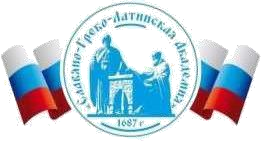 Автономная Некоммерческая Организация Высшего Образования«Славяно-Греко-Латинская Академия»МЕТОДИЧЕСКИЕ УКАЗАНИЯ К ПРАКТИЧЕСКОЙ ПОДГОТОВКЕ (ПЕДАГОГИЧЕСКАЯ ПРАКТИКА)Научная специальность 5.5.3 Государственное управление и отраслевые политики(шифр и наименование)Семестр 3-4 Форма обучения  ОЧНАЯСрок обучения   3 годаМосква, 2023СОДЕРЖАНИЕВведение.........................................................................................................4Общие положения.........................................................................................5Организация практики................................................................................6Содержание практики..................................................................................7Литература....................................................................................................8ВВЕДЕНИЕНеобходимость введения педагогической практики в учебные планы обусловлена тем, что практика формирует профессиональное сознание в условиях естественного педагогического процесса.Педагогическая практика представляет собой организованный и целенаправленный комплекс мероприятий, который направлен на становления, развитие и эффективное функционирование педагогических знаний, навыков и умений обучающихся.Педагогическая практика направлена на ознакомление со спецификой педагогической деятельности, развитие педагогических коммуникативных способностей обучающихся. Подготовка и выполнение педагогических мероприятий должны мобилизовать внутренний ресурс обучающихся на саморазвитие его профессионально значимых личностных качеств. В ходе прохождения практики слушатели анализируют и закрепляют знания, полученные в теоретических курсах, и умения, которые начали осваивать на активных семинарах, коллективных тренингах, лабораторных занятиях и практикумах.Продолжительность и сроки прохождения практики определяются учебным планом подготовки. Содержание педагогической практики отражает основные виды деятельности преподавателя в вузе: проектирование учебного процесса; проведение занятий и руководство внеаудиторной (самостоятельной) работой обучаемых по дисциплине; работу куратора учебной группы; изучение и обобщение опыта других преподавателей образовательного учреждения (посещение занятий и их анализ, изучение документации, участие в работе методического объединения и т.п.).Методические указания включают материалы, которые помогут аспирантам, в успешном овладении навыками педагогической деятельности.ОБЩИЕ ПОЛОЖЕНИЯЦели педагогической практикиЦель педагогической практики заключается в овладении аспирантами основами профессионально-педагогической деятельности преподавателя вуза, в формировании профессиональной компетентности в сфере проектирования, реализации и оценки учебно-воспитательного процесса и образовательной среды на базе высших учебных заведений.Задачи практики:становление умений проектировать содержание и формы преподавания дисциплин в соответствии с требованиями программы подготовки аспиранта;развитие умений разрабатывать и применять современные образовательные технологии, выбирать оптимальную стратегию преподавания дисциплин в зависимости от уровня подготовки обучающихся и целей обучения;развитие умений анализировать образовательный процесс с психолого-педагогических позиций, на основе принципов профессионально-педагогического образования в вузе;приобретение умений и навыков лекторской работы (разработка проблемных подходов, новых методов и технологий, установление контакта с аудиторией, обеспечение творческой активности слушателей).ОРГАНИЗАЦИЯ ПРАКТИКИРуководство педагогической практикой возлагается на научного руководителя аспиранта, совместно с которым составляется индивидуальный план всей педагогической практики.Для прохождения практики аспирант, совместно с научным руководителем, выбирают учебную дисциплину для проведения анализа занятий, а также самостоятельного проведения занятий по выбранной дисциплине.График работы составляется в соответствии с расписанием учебных дисциплин по согласованию с профессорско-преподавательским составом кафедр.СОДЕРЖАНИЕ ПРАКТИКИПрактика аспиранта проводится в рамках общей концепции аспирантской подготовки. Основная идея практики, которую должно обеспечить ее содержание, заключается в формировании технологических умений, связанных с педагогической деятельностью, а также коммуникативных умений, отражающих взаимодействия с людьми.Виды деятельности аспиранта в процессе прохождения практики предполагают формирование и развитие стратегического мышления, панорамного видения ситуации, умение руководить группой людей. Кроме того, она способствует процессу социализации личности аспиранта, переключению на совершенной новый вид - педагогическую деятельность, усвоению общественных норм, ценностей профессии, а также формированию персональной деловой культуры будущих преподавателей.В процессе практики аспиранты участвуют во всех видах научнопедагогической и организационной работы кафедр.Аспиранты в процессе практики: выполняют следующие виды деятельности знакомятся с:содержанием, формами, направлениями деятельности кафедры: документами планирования и учета учебной нагрузки; протоколами заседания кафедры; планами и отчетами преподавателей; документами по аттестации аспирантов; нормативные и регламентирующими документами кафедры; учебно-методическими материалами; программами учебных дисциплин, курсами лекций, содержанием лабораторных и практических занятий; научно-методическими материалами: научно-методическими разработками, тематикой научных направлений кафедры, научно- методической литературой.посещают занятия преподавателей кафедры по различным учебным дисциплинам (не менее трех посещений);проводят наблюдение и анализ занятий по согласованию с преподавателем учебной дисциплины (не менее двух наблюдений)самостоятельно проводят фрагменты (части) занятий по согласованию с научным руководителем и (или) преподавателем учебной дисциплины; самостоятельно проводят занятия по плану учебной дисциплины (не менее двух занятий).разрабатывают конспекты лекций по отдельным учебным дисциплинам (не менее одного конспекта); формируют методический пакет по избранной учебной дисциплине, включающий в себя:а) лекции по теме избранной учебной дисциплины с указанием списка использованных источников;б) специальные тесты ;в) публикации по теме учебной дисциплины за последний год (книги,журналы, статьи и пр.).Принимают участие в работе кафедр: участвуют в научно-практических конференциях, семинарах и заседаниях методических комиссий; участвуют во всех мероприятиях кафедры по созданию УМК дисциплин кафедры; выполняют отдельные поручения в рамках программы практики.ЛИТЕРАТУРА Белова, Ю.В. Основы педагогического мастерства и развития профессиональной компетентности преподавателя Электронный ресурс: учебно-методическое пособие / Ю.В. Белова. - Саратов: Вузовское образование, 2018. - 123 c. - Книга находится в базовой версии ЭБС IPRbooks. - ISBN 978-5-4487-0139-9, экземпляров неограниченно; Бобина Н.В. Самоменеджмент : учебное пособие / Бобина Н.В., Каменская Л.А., Столярова И.Ю.. — Сочи : Сочинский государственный университет, 2020. — 184 c. — Текст : электронный // IPR SMART : [сайт]. — URL: https://www.iprbookshop.ru/106589.html (дата обращения: 23.02.2022). — Режим доступа:для авторизир. пользователей; Социально-педагогические основы развития образовательных траекторий личности в системе непрерывного образования: коллективная монография / под науч. ред. Т. Ю. Ломакина ; Российская академия образования ; Федеральное государственное научное учреждение ; Институт теории и истории педагогики ; Национальный центр ЮНЕСКО/ЮНЕВОК в РФ. Москва: Институт эффективных технологий, 2013. - 260 с. - http://biblioclub.ru/. - ISBN 978-5-904212-15-5, экземпляров неограниченно.Одобрено:Решением Ученого Советаот «29» августа 2023 г. протокол № 6УТВЕРЖДАЮРектор АНО ВО «СГЛА»_______________ Храмешин С.Н.